Rotary Club of Carleton Place  & Mississippi Mills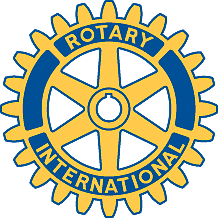    Bulletin: May 19, 2007                MEETING OF MAY 15, 2007The fourteen members present welcomed guests Mary Lettner, our speaker for the evening, and Frank Hurst. President Brenda read an announcement for the United Way Golf Tournament on Saturday, May 26 and members voted to sponsor a hole at a cost of $75. Brenda also read out thank-you notes relating to our contributions to the Mill of Kintail bird house auction and the Carleton Place “Clean Sweep” activity. There was also a letter from our guest speaker thanking the Club for its two $1,000 donations to the North Lanark Museum and inviting the Club to view the display case that was purchased with our original funds. It was decided that the Club should have its June 19 meeting at the museum.Gordon gave a brief report on the compost sale and promised a final accounting on May 22. He indicated that gross revenues should be close to $8,000. (See attached report.)  It was agreed that this year’s “change-over” meeting would be held at Gordon and Lorna’s home on Tuesday June 26. Brenda reported on a visit to a “Playground for All” in Owen Sound and will be bringing pictures of that facility to a future meeting. She will also be getting an update on the possibility of sponsoring such a park from the builders behind the proposed housing development between Coleman Street, Lake Avenue and McNeely Street.Al introduced Mary Lettner who is the President of the North Lanark Historical Society and of that Society’s regional museum in Appleton. Mary noted the success the Society had had concerning annual grants from Mississippi Mills and the uses the funds had been put to. The Appleton Women’s Institute has also  been of great assistance and a $25,000 award from the Trillium Foundation had just been announced to assist in the hiring of a “Collections Manager”.  Our Club’s first donation of $1,000 had gone towards the construction of a beautiful display case with an assessed value of more than $7,000 but contributed by the artisan for $1,500. Our second $1,000 will go towards work in the display area as well as in the basement storage area. The Society is contemplating the construction of a wheelchair accessibility ramp and bathroom and expansion to the kitchen. Mary explained that to be an artefact warranting display in the museum the item must have a documented history related to the local community. Without that history the item is just an antique. Mary was thanked for her interesting talk and presented with a Rotary pen.CLUB ACTIVITIES:Executive Committee meeting on May 22.Royal Bank speakers May 29.June 19 meeting at the North Lanark Museum.Change-over meeting on June 26 at the Gordon’s home.